Załącznik nr 7A do SIWZIdentyfikator: ZE.371.POiŚ.1.2016……………………………………………………….. (nazwa i adres wykonawcy)Zgodnie z art. 36b ust. 1 ustawy z dnia 29 stycznia 2004 roku - Prawo zamówień publicznych i z żądaniem Zamawiającego w przetargu nieograniczonym którego przedmiotem jest   „Kompleksowa realizacja ekspozycji edukacyjnej w Ekocentrum PNGS” prowadzonym przez Park Narodowy Gór Stołowychoświadczam, że zamierzam powierzyć podwykonawcom następujące części zamówienia:………………………………………………………………………………………………….......................................................................……Firmy podwykonawcówUwaga; oświadczenie jest składane wraz z ofertą, w przypadku, gdy powyższe informacje dotyczą wykonawcy, który wykona samodzielnie przedmiot zamówienia, wykonawca nie składa powyższego oświadczenia.______________________________________podpisy osób/osoby wskazanych w dokumencie uprawniającymdo występowania w obrocie prawnym lub posiadających pełnomocnictwo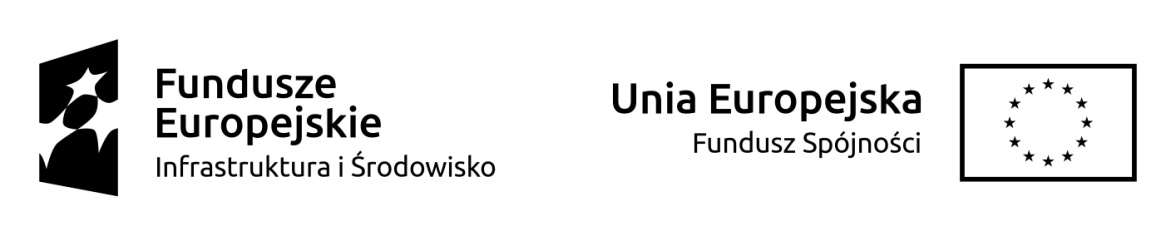 Lp.Nazwa firmy1.2.3.…..(miejscowość)(data)